แบบรายงานจำนวนผลงานวิจัยและนวัตกรรมที่ได้รับการตีพิมพ์เผยแพร่ ประจำปีงบประมาณ พ.ศ. 2564 มหาวิทยาลัยการกีฬาแห่งชาติ วิทยาเขต ลำปางหมายเหตุ : 1. หากผลงานวิจัยส่งเข้าประกวดหรือได้รับรางวัลโปรดระบุในช่องหมายเหตุ               2. หากผลงานวิจัยได้รับทุนสนับสนุนจากหน่วยงานภายนอกเพื่อต่อยอดผลงานวิจัยเดิม โปรดระบุ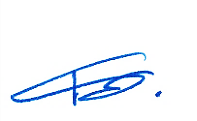 ลำดับที่ชื่อผู้วิจัย(เจ้าของผลงานวิจัย/นวัตกรรม)สังกัดคณะชื่อผลงาน(วิจัย/นวัตกรรม)ผลงานวิจัยหรือนวัตกรรมที่ได้รับการตีพิมพ์เผยแพร่ผลงานวิจัยหรือนวัตกรรมที่ได้รับการตีพิมพ์เผยแพร่ผลงานวิจัยหรือนวัตกรรมที่ได้รับการตีพิมพ์เผยแพร่ผลงานวิจัยหรือนวัตกรรมที่ได้รับการตีพิมพ์เผยแพร่ชื่อวารสารวิชาการ/ ชื่อหน่วยงานที่นำเสนอในเวทีวิชาการแหล่งงบประมาณที่ได้รับจัดสรรแหล่งงบประมาณที่ได้รับจัดสรรแหล่งงบประมาณที่ได้รับจัดสรรแหล่งงบประมาณที่ได้รับจัดสรรผลงานวิจัยได้รับการอ้างอิงจากวารสารวิชาการที่ตีพิมพ์เผยแพร่(โปรดระบุจำนวนครั้งในการอ้างอิง)หมายเหตุลำดับที่ชื่อผู้วิจัย(เจ้าของผลงานวิจัย/นวัตกรรม)สังกัดคณะชื่อผลงาน(วิจัย/นวัตกรรม)ตีพิมพ์ในระดับชาติตีพิมพ์ในระดับนานาชาตินำเสนอในเวทีวิชาการระดับชาตินำเสนอในเวทีวิชาการระดับนานาชาติชื่อวารสารวิชาการ/ ชื่อหน่วยงานที่นำเสนอในเวทีวิชาการเงินงบประมาณแผ่นดิน (สกสว.)เงินรายได้เงินทุนส่วนตัวงบประมาณทุนภายนอก(โปรดระบุชื่อแหล่งทุน)ผลงานวิจัยได้รับการอ้างอิงจากวารสารวิชาการที่ตีพิมพ์เผยแพร่(โปรดระบุจำนวนครั้งในการอ้างอิง)หมายเหตุ1ผศ.ว่าที่ร้อยตรี ยุทธการ ขาววรรณาวิทยาศาสตร์การกีฬาและสุขภาพทักษะการจัดการความเครียดทางการกีฬาของนักกีฬาที่เข้าร่วมการแข่งขันกีฬา มหาวิทยาลัยการกีฬาแห่งชาติ ครั้งที่ 44วารสารวิชาการ มหาวิทยาลัยการกีฬาแห่งชาติ2ดร.ภัทิรา สุขทนารักษ์วิทยาศาสตร์การกีฬาและสุขภาพแผ่นเจลประดิษฐ์จากแป้งมันสำปะหลังสำหรับการประคบร้อน-เย็นวารสารหน่วยวิจัยวิทยาศาสตร์ เทคโนโลยี และสิ่งแวดล้อมเพื่อการเรียนรู้3ดร.อาทิตย์ วิริยพงศานนท์วิทยาศาสตร์การกีฬาและสุขภาพBest Proximity Coincidence Point Results for (α,D)-Proximal Geraghty Mappings in JS-Metric SpacesJournal of Function Spaces4ดร.เบญจมาศ ยศเสนา,รศ.อุมาภรณ์  คงอุไรศิลปศาสตร์การจัดการเรียนการสอนตามแนวคิดการเรียนรู้สู่การเปลี่ยนแปลงในรายวิชาคุณธรรมและจริยธรรมสำหรับบัณฑิตในอุดมคติไทย ภาคการศึกษาที่ 1 ปีการศึกษา 2562 ของนักศึกษาคณะวิทยาศาสตร์การกีฬามหาวิทยาลัยการกีฬาแห่งชาติ วิทยาเขตลำปางวารสารวิทยาลัยสงฆ์นครลำปาง,10(3): 98-1095ดร.เบญจมาศ ยศเสนา,รศ.อุมาภรณ์  คงอุไรศิลปศาสตร์Knowledge on safe service duringthe coronavirus disease (COVID-19) of Thai Traditional MedicineService Provider in AmphorMeaung, Lampang Province.The Journal of PacificInstitute Of ManagementScience (Humanities & SocialSciences), 7(3), 61-74.Retrieved fromhttps://so05.tcithaijo.org/index.php/pacific/article/view/255679/1736866ผศ.ดร.จรินทร์  สารทองศิลปศาสตร์การจัดการสุขภาพผู้สูงอายุเขตเมือง เทศบาลเมืองเพชรบูรณ์ จังหวัด เพชรบูรณวารสารวิชาการสาธารณสุข ปีที่30 (ฉบับเพิ่มเติม 3)กันยายน – ตุลาคม 25647Watchara  Petclaiศึกษาศาสตร์The Developing Of Basketball Trainer Skill Model Using Mixed Learning For Students In Physical Education, National Sports Universities, Lampang CampusJournal of Natural Volatiles and Essential Oils (NVEO). Nat. Volatiles & Essent. Oils, 2021; 8(6): pp. 2807-2812.8Khwanchai Khuana, Tanthip Khuana, and Toansakul Tony Santiboonศึกษาศาสตร์A Short-Term of Teachers’ Coupon Training CurriculumDevelopment Course Using Instructional Models throughTeachers’ ResourceDevelopment for Creative Thinking Skills and Desirable Knowledge AttributesJournal of Environmental Science, Computer Science and Engineering & Technology: JECET; September 2021-November 2021; Sec. B; Vol.10. No.4, 201-218. E-ISSN: 2278–179X [DOI:10.24214/jecet.B.10.4. 20118.]9Lekai  Khewdee,  Khwanchai  Khuana  and  Tanthip Khuana.ศึกษาศาสตร์Develop training in online courses Consulting System Mapping using Google My Maps for a database of student support systems.GIS-IDEAS 2021, organized by Naresuan University, Thailand, Osaka City University (OCU) and Japan-Vietnam Geojnformatics Consortium (JVGC),2-4 September 2021.10Chaturong Hemara, Umaporn Kong u-rai, Gosol Rodma, and PreeyanatBuathongchanศึกษาศาสตร์THE WORK COMPETENCIES OF INSTRUCTORS IN THE INSTITUTE OF PHYSICAL EDUCATION.AASM Thailand 202116th Asian Association for Sport Management Conference19-20 August 2021pp. 200-205